第四篇  颱風、水災災害減災與應變事項4-1  平時預防工作事項總務處應調查校內之易淹（積）水區域、校園設施等資料，並對校園儀器、設備與建築物進行危險評估並將所調查出危險之項目進行改善，降低災害來臨時可能帶來之危害，平時預防工作事項流程如圖 。圖平時預防工作流程圖  校園環境安全自主性調查調查範圍檢視校園內之建物及其周邊於災害時是否有產生危害之可能，並且利用校園環境安全檢查表（表），針對門、窗及天花板等…建築物中之結構進行檢視，並勾選建物是否符合安全若不符合安全，簡述須改善之內容。調查時機與原則　　原則上總務處每學期開學前應進行一次校園環境安全維護狀況評估，並記錄評估結果留存，不合格項目將立即改善處理。若不合格項目之改善需專業人員協助時，由總務處聘請專業技師或專業技術輔導團體進行改善協助，以確保全校教職員工生於平時或災時之安全。若氣象局發布海上颱風警報或豪雨特報時，總務處須立即進行校園環境安全狀況檢查與評估，並採取適度措施。表校園環境安全檢查表  校園環境安全改善　　各單位針對校園環境安全檢查表（表）所勾選之不合格項目進行改善並填具校園環境安全檢查表之改善內容，如非各單位能力所及，應通知權責單位（如總務處），若於颱風豪雨來臨前有無法改善之項目而有安全顧慮時，須採取臨時之應變措施（堆砂包、封閉窗戶或劃定區域禁止進入等）以降低災害所帶來之影響。4-2  災害應變工作事項包含災害來臨前之戒備、應變組織之運作、收集受災情況與受災情況回報、災害發生時學生安全之確保、學生安全疏散、確認疏散安全情形、緊急救護與救助實施等必要措施，風水災害應變工作流程如圖 。圖風水災害應變工作流程圖  臨災戒備　　接獲氣象局預報有颱風或豪雨來襲時，指揮官 （校長或代理人） 須待在校區內下達指令，發布停課指示或疏散一樓教室之人員；各單位、系、所偕同總務處人員巡視校內之門窗 （擋水門）是否緊閉，假若氣象局預測將有狂風產生，須針對校內玻璃做適當處置、校內若有易掉落之裝飾，選擇強化固定之方式或將裝飾收起、將怕水浸溼物件，先搬移到適當場所存放，並確認災害發生後使用之緊急應變之工具是否齊全，如有缺漏或損壞立即告知總務處將項目補齊或替換。  災害應變程序為使災害發生後學校能快速執行避難救助之行動，宜將應變啟動時機以及各應變小組所擔負之作業明確定義，方能於災時迅速召集相關人員於適當集結地點進行災情分析及進行任務分配。應變啟動時機　　學校之緊急應變組織，應於坡地災害發生時視時機啟動，其啟動時機包括：地方政府成立應變中心時。上級指示成立時。學校位於災區受到災損時。氣象局發布強烈颱風警報或停止上課指示。校長考慮校內可能受災情形啟動應變組織以應付災情等。災害分級為適時掌握校園事件，加速處理應變，依各類校園事件之輕重程度區分如下(校園事件程度劃分等級表詳如教育部校園安全及災害事件通報作業要點修正規定之內容)：校安通報事件依屬性區分緊急事件、法定通報事件、一般校安事件。 緊急事件： 各級學校及幼兒園師生有死亡或死亡之虞，或二人以上重傷、中毒、失蹤、受到人身侵害等，且須主管教育行政機關及時知悉或立即協處之事件。 災害或不可抗力之因素致情況緊迫，須主管教育行政機關及時知悉或各級學校自行宣布停課者。 逾越各級學校及幼兒園處理能力及範圍，亟需主管教育行政機關協處之事件。 媒體關注之負面事件。 法定通報事件，依輕重程度區分甲級、乙級、丙級： 甲級事件：依法應通報主管機關且嚴重影響學生身心發展之確定事件。 乙級事件：依法應通報主管機關且嚴重影響學生身心發展之疑似事件，或非屬甲級之其他確定事件。 丙級事件：依法應通報主管機關之其他疑似事件。 一般校安事件：非屬緊急事件、法定通報事件，且宜報主管機關知悉之校安通報事件。各應變組織擔負之任務將各應變小組之應變工作項目確實劃分，以便災時之快速動員，各小組於災時之工作項目分配如下，各組主要應變項目如表：搶救組受災學校教職員生之搶救及搜救。	至避難場所獲知師生失蹤，基本上以3人為一團隊，攜帶無線電、急救箱、救災工具前往受災現場進行搜救，並定時以無線電聯絡通報組；若通報組未定時收到進入災區人員之連絡，得再派遣搶救組人員前往進行搜救。清除障礙物協助逃生。	第一時間將阻擋避難路線之障礙物進行清除，確保逃生動線之順暢。強制疏散不願避難之學校教職員生。巡視教課室確認人員已全數撤離至避難場所，若發現有師生未進行避難，強制將人員帶往避難場所，並於避難場所詢問不願撤離之原因。通報組以無線電通報應變小組已疏散人數、收容地點、災情及學校教職員、學生疏散情況。依災害分級之規定 （1.甲級事件：應於獲知事件2小時內透過校園事件即時通報網實施通報，惟情況緊迫或須協助事件應以先電話立即通報。2. 乙級事件：應於知悉校安事件24小時內，透過校安即時通完成通報作業。3. 丙級事件：應於知悉校安事件72小時內，透過校安即時通完成通報作業。遇有網路中斷時，改以紙本方式傳真至教育部及上一級主管教育行政機關，俟網路恢復後再補行通報作業。） 將受災情形向縣市教育局、教育部及相關單位通報，通報時必須明確敘述受災情形以及處理狀況。負責蒐集、評估、傳播和使用有關於災害與資源狀況發展的資訊。蒐集災害相關內容並聯繫各分組負責人，傳達災害情報及處理情形。避難引導組分配責任區，協助疏散學校教職員、學生至避難所。將避難引導組織成員進行分配，讓組內成員待在交叉口進行引導，協助師生快速抵達避難場所。協助疏散學校教職員、學生至避難所，協助登記身分、人數。依學級、班級分配避難引導組人員，於避難場所確實清點師生人數，發現有人未抵達避難場所立即告知通報組、搶救組人員。安全防護組協助設置警戒標誌及交通管制。巡視建物是否具危險性，具危險立即設置警戒線（警告標示），並定期派人員巡視；確實管理出入校園之人、車，於校門口設立管制哨，人員出入須確實登記出入原因及離開校園時間，車輛欲進入時須詢問進入原因並上報指揮官 （校長），並引導車輛。維護學校災區及避難場所治安。確實掌握進出避難場所之師生，進出避難場所皆須詳實記錄；巡視災區禁止人員進入，若發現人員進出立即詢問進出原因，若講述理由過於含糊則通報警察。緊急救護組基本急救。偕同搶救組之人員之災區尋找失蹤之師生，若發現師生受傷立即進行處理（傷肢固定、緊急止血包紮等），並將傷患送往避難場所進行更仔細之處理。檢傷分類。送至避難場所之傷患，確實檢查傷口狀況，若能處理則進行包紮並收容傷患，若傷患知傷勢過重無法處理，立即通知附近之醫院派救護車接往醫院治療。重傷患就醫護送。當救護車至校園接重傷患前往醫院時須有人員陪同，將醫院之處理後情形進行回報指揮官。執行應變作業當災害來臨時依照災害應變流程 （圖） 進行應變作業，非假日時校長依受災情形發布緊急動員指令，各應變組立即啟動執行相關應變事項。由通報組通報休假之教職員尋求救災之協助，所有教職員應快速依平時預防之分配情形向所屬組別之負責人報到，各班上課之老師須立即引導學生疏散避難；在假日時，由輪值之人員向校長進行災情通報並進行應變作業，俟校長返校後由校長進行指揮，視受災情形決定是否連絡教職員前往學校進行應變作業。圖災害應變流程圖  災情通報災情通報主要目的為爭取時效、掌握機先，快速將災害情報傳達，進行快速之搶救作業；藉由廿四小時的值勤機制，即時協助處理校園緊急危安事件，以有效維護校園整體之安全、安寧。通報原則及流程為有效協助本校處理校安事件，減少事件之損害程度，依照校園安全及災害事件通報作業要點之規定將災害進行分級通報。通報流程如圖。校安通報事件之通報時限緊急事件：應於知悉後，立即應變及處理，即時以電話、電訊、傳真或其他科技設備通報上級主管教育行政機關，並於二小時內於校安通報網通報。 法定通報：應於知悉後，於校安通報網通報，甲級、乙級事件至遲不得逾二十四小時；丙級事件至遲不得逾七十二小時；法有明定者，依各該法規定通報。 一般校安事件：應於知悉後，於校安通報網通報，至遲不得逾七日。為使災害發生快速尋求支援協助，通報組應建立之校外應變支援單位之聯絡資訊如下表 ，表中詳細記載支援之單位，及支援單位所能提供之器材。通報內容在通報上應有制式之說詞，先告知通報人姓名、單位、職稱，接著告知事故發生時間、地點，再來說明事故狀況、傷亡情況、 已實施或將實施之處置以及所需之協助等，災害通報之格式如下表 之範例。圖通報流程圖表縣市政府災害應變中心表通報內容 （範例）  避難疏散之規劃與執行避難疏散規劃對於校內人員平時應加強防災演練，藉由演練各種災害應變演習，加強人員對於疏散動線的熟悉程度，避難引導組每學期規劃每棟建築物舉辦一次避難疏散演練，使得在實際災害發生時，能有效增加緊急疏散的效率。避難引導組每學期末前，應擬定緊急疏散防災地圖 （疏散路線和疏散地點），避難動線需避開淹水潛勢區，調查避難路線是否暢通，如有障礙物時應立即清除，並於新學年度公告周知教職員工、避難引導人員及相關人員。學校可將避難疏散路徑融入升旗路線內，讓學生能快速避難。避難疏散原則及流程：　　校園疏散主要以人員疏散為主，因此在規劃疏散計畫時，對疏散時機之認定非常重要，而疏散時機為氣象局發布強烈颱風警報或發布停課指示、校長考量校內可能受災 （淹水） 自行宣佈疏散避難指示。本校避難引導組規劃之緊急疏散流程如圖 所示，如若來不及疏散則須暫時收容所有教職員工生待風雨過後始能讓學生自行離去。考量本校特殊師生 （如有身心障礙之教職員生） 之需要，給予必要之疏散協助，如指定專人協助避難，並提供適當之輔具協助避難，並依災害發生時學生在校內 （教室內、教室外）、校外（校車上或校外教學參觀活動）等情況下確認學生之安全。避難疏散動線規劃：疏散路線的規劃不應只有一條（尚需規劃替代路線），以因應災害情境變化，並於規劃後標示於逃生路線圖上。集結地點的選擇宜考慮適當之安全距離，選擇附近沒有潛在危險地區及可容納部分或全部師生疏散人員之場所，於事故發生時能依疏散路線，各棟建築物應規劃避難引導人員作適當管制進行疏散引導。各院、系、所應在各棟建築物規劃避難引導人員作適當管制進行人員疏散引導。規劃避難引導人員範例如表 所示，疏散路線圖範例如圖4-2-5 所示。當所有聯外之路線皆淹水，則須將所有教職員工生收容於學校建物二樓以上。避難疏散之執行指揮官在接受教育處的命令或自行判斷災情之下，可決定發布疏散命令之時間，並回報至教育部校園安全暨災害防救通報處理中心。緊急疏散時各系主任或任課老師應確認該班學生出席狀況及學生安全狀況，並依避難逃生路線將學生帶領至安全地點。避難引導人員在引導避難時，應注意行動不便或有特殊情況的學生。避難疏散過程發現學生、教職員工發生意外時，救護人員應迅速實行救護行動。清點學生人數並上報指揮官，如學生避難情形調查表如表 。圖緊急避難疏散流程圖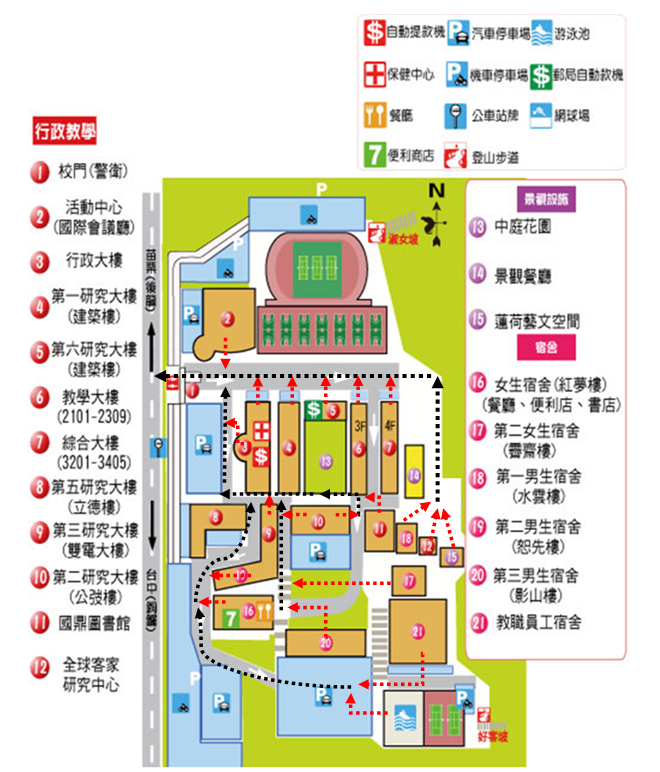 備註：虛線紅色路線（第一時間疏散）圖4-2-5-1　颱風疏散路線圖 （二坪山校區）圖-2　颱風疏散路線圖 （八甲校區）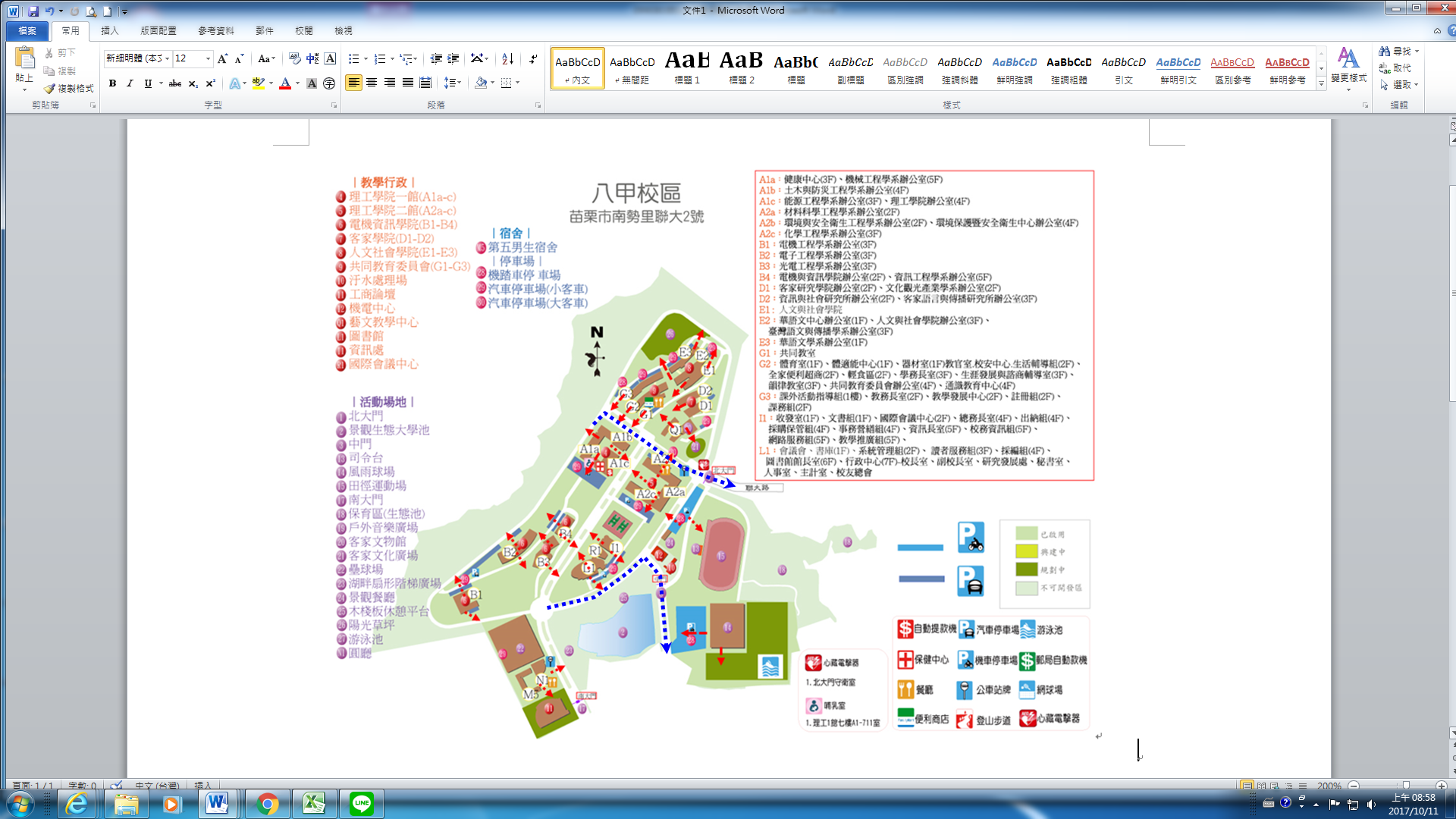 表各棟建築物避難引導人員表 （範例）表  學生避難情形調查表(範例)  緊急救護與救助校園周遭醫療資源大多無法與該都市區域行政里界相符合，因此緊急救護組應研議跨行政區、里界及其鄰近區域醫療單位，協調相互支援機制，建立臨時救護站（保健室），學校平時於防災演練上宜加強宣導，以增加師生們防災意識與救助效率。建立校內急救物資、搶救器材及周遭醫院連絡清冊緊急救護組將校內備有之急救物資、搶救器材登錄造冊 （表4-2-6、表4-2-7表4-2-8表4-2-9），詳細記錄數量及放置地點，急救及搶救器材通常包含：個人防護具、搶救工具、急救器材等。建立周遭醫院 （診所） 之聯絡清冊 （表4-2-10），內容需詳實記載聯絡方式及地址，災時能將重傷患即時送往能夠進行救護之地點。定期檢視急救用品並更新緊急救護組每半年應確認急救器材之內容，檢查是否短缺並將放置日期過久之用品進行替換，須保持清潔存放急救用品容器之清潔，確保急救用品不受污染。建立緊急救護及救助流程災害後至避難地點確認師生人數，由搶救組偕同緊急救護組之人員前往受災地區搜尋未逃出之師生，並進行初步之急救措施，爾後再送至避難地點，救護救助流程如圖 4-2-6。執行救助及救護作業尋找傷患並搬運至緊急救護場所搶救組前往避難地點確認失蹤人數，基本上以3人為一團隊，視失蹤人數由指揮官決定派遣團隊前往，團隊應攜帶擔架及急救箱。至現場後進行人員搜救，搜救出之人員由團隊中之緊急救護人員進行初步包紮，之後將傷患送往避難地點。緊急包紮、外送搶救人員將傷患送達避難場所，緊急救護人員進行檢傷分類仔細檢查傷患之傷勢並包紮，若傷患傷勢嚴重須連絡附近醫院 （診所）將重傷之傷患送往。表4-2-6　個人防護具器材一覽表表4-2-7　急救器材一覽表表4-2-8　消防器材一覽表 表4-2-9　通訊聯絡一覽表表4-2-10　鄰近醫療機關緊急救護聯絡清冊 圖救護救助流程備註：依據疾病嚴重度及急迫性「檢傷分類」，依病況危急程度將病人分為「極緊急」、「緊急」、「次急」、「不急」四類。第一級：生命徵象不穩定，有立即之生命危險須立即處理。例如：大量出血、血壓量不到、昏迷需要急救的病人第二級：生命徵象不穩定，嚴重疾病或外傷，有生命危險，暫不危及生命，須在二十分鐘內儘快處理。例如：開放性傷口、燙傷或骨折、胸痛原因不明顯者、突發性神經學症狀(癲癇)、急性腹痛等。第三級：生命徵象穩定，但病情有可能惡化有急診之必要，須在六十分鐘內予以處理。例如：急性腸胃炎。第四級：生命之徵象穩定短時間內，病情惡化的機會不大，可延後處理者。例如：發燒三十八度、咳嗽、喉嚨痛等上呼吸道感染檢查人：                 檢查日期：檢查人：                 檢查日期：檢查人：                 檢查日期：檢查人：                 檢查日期：檢查人：                 檢查日期：檢查人：                 檢查日期：檢查建築物名稱 （地點）：檢查建築物名稱 （地點）：檢查建築物名稱 （地點）：檢查建築物名稱 （地點）：檢查建築物名稱 （地點）：檢查建築物名稱 （地點）：項目檢視注意要點檢查結果檢查結果改善日期改善內容項目檢視注意要點合格不合格改善日期改善內容門校門門鎖有無損害，操作使用是否正常。門樓梯門、鐵捲門有無損害故障，使用是否正常門教室門、鎖有無損壞，使用是否正常。門倉庫門有無損壞，使用是否正常。窗窗戶（木窗及鋁窗）有無損壞故障，使用是否正常窗窗戶玻璃有無破損現象，是否能擋風雨。窗網架有無鏽損、斷裂現象。窗安裝是否非常牢固、不易倒塌。天花板天花板有無呈現龜裂現象。天花板天花板有無漏水的現象。天花板天花板材質材料有無被白蟻侵入或破損。地下室供作地下室採光通風用之小型窗戶，有無設置擋水防水安全設施。地下室對於不必要之地下室開口有無予以封閉。地下室適當位置設自動抽水機，以供隨時水之用。電梯/電梯坑電梯坑有無砌磚阻水或加設止水墩。電梯/電梯坑車廂有無事先提升至高樓層停放。電梯/電梯坑電梯坑內有無抽排水系統，若有積水自動予以排除。走廊走廊地面是否平坦，有無裂縫凹洞情形。走廊走廊排水是否正常，未見積水。地基地基牢固有無流失、損毀情況。地基地基是否受其他建築校舍之影響而有所改變。地基地下室有無積水。屋頂屋頂有無漏（積）水現象。屋頂屋頂有無裂縫、倒塌的現象。屋頂屋頂的四周安全圍籬、圍牆或欄杆有無損壞。屋頂排水孔是否通暢無阻，否有落塵長苔等情形。樓梯樓梯的地面有無裂縫情況。樓梯樓梯間有無裝置照明設備。樓梯樓梯間有無明顯標示、標線。室外球場球場設備（籃架、排球網、網球網...等）有無鬆動。室外球場夜間照明之水銀燈種有無倒塌危險。改善完成日期：                                      覆核人：改善完成日期：                                      覆核人：改善完成日期：                                      覆核人：改善完成日期：                                      覆核人：改善完成日期：                                      覆核人：改善完成日期：                                      覆核人：單位名稱單位名稱聯絡電話聯絡人可支援工具或技術（服務項目及內容）備註消防單位	消防單位	消防單位	消防單位	消防單位	消防單位	苗栗縣消防局苗栗縣消防局037-558119具化學消防車× 2部苗栗消防分隊苗栗消防分隊037-320940警政單位警政單位警政單位警政單位警政單位警政單位苗栗縣警察局苗栗縣警察局037-321301苗栗縣警察局苗栗分局苗栗縣警察局苗栗分局037-320059公共設施公司公共設施公司公共設施公司公共設施公司公共設施公司公共設施公司台電苗栗營運處台電苗栗營運處037-266911中油瓦斯公司中油瓦斯公司037-260780台水苗栗營運所台水苗栗營運所037-320334苗栗縣政府工商處苗栗縣政府工商處037-359990縣市主管機構縣市主管機構縣市主管機構縣市主管機構縣市主管機構縣市主管機構苗栗縣政府苗栗縣政府037-322150市（縣）政府防災應變中心市（縣）政府防災應變中心037-558119＃1315教育處教育處037-325217衛生局衛生局037-336729環保局環保局037-277007社會處社會處037-369781恭敬里辦公室恭敬里辦公室037-331910#179南勢里辦公室南勢里辦公室037-331910#178其他支援單位其他支援單位其他支援單位其他支援單位其他支援單位其他支援單位大千醫院037-357125-1138037-357125-1138協和醫院037-352631037-352631弘大醫院037-361188037-361188部立苗栗醫院037-261920037-261920為恭醫院037-676811037-676811通報對象通報內容消防隊 /警察局（派出所）「○○消防分隊 /警察局(派出所)嗎？這裡是○○大學，大約○○點發現淹水，校區淹水深度目前約○○公分，○○人員傷亡，有○○名學生下落不明，已進行○○○，請求救援。」棟別樓層別班級或辦公處所避難引導人員救護人員備註電子系館3樓系辦公室、通訊實驗室李○○陳○○張○○王○○三A、三B、系辦公室上課老師及辦 公室人員1樓階梯教室、專題研究室劉○○一A、二A、會議廳上課老師班	級班	級系主任應到人數應到人數實到人數學生安全情形報告學生安全情形報告學生安全情形報告學生安全情形報告學生安全情形報告學生安全情形報告學生安全情形報告學生安全情形報告學生姓名緊急聯絡人緊急聯絡人聯絡電話安全情況安全情況安全情況備註□受傷□死亡□失蹤□請假未到校□受傷□死亡□失蹤□請假未到校□受傷□死亡□失蹤□請假未到校□受傷□死亡□失蹤□請假未到校□受傷□死亡□失蹤□請假未到校□受傷□死亡□失蹤□請假未到校□受傷□死亡□失蹤□請假未到校□受傷□死亡□失蹤□請假未到校□受傷□死亡□失蹤□請假未到校□受傷□死亡□失蹤□請假未到校□受傷□死亡□失蹤□請假未到校□受傷□死亡□失蹤□請假未到校共計人數共計人數類別應變器材數量單位存放位置備註個人防護具簡易式口罩7200個5000(二坪山校區健康中心)2200(八甲校區健康中心)個人防護具清潔手套200雙120(二坪山校區健康中心)80(八甲校區健康中心)個人防護具耐有機溶劑手套10雙八甲校區理工二館4.5樓可置於各使用地點或校內應變器材儲放區存放。個人防護具耐酸鹼手套13雙八甲校區理工二館4.5樓可置於各使用地點或校內應變器材儲放區存放。個人防護具工作靴 （可耐有機溶劑或耐酸鹼或防滑）11雙八甲校區理工二館4.5樓可視需要購買適當之數量,並配合各式防護衣之穿戴並置於應變小組器材室中集中管理或校內應變器材儲放區存放。類別應變器材數量單位存放位置備註急救器材擔架3組健康中心二坪山校區：脊背板(含頭部固定器)*1金屬摺疊擔架(含頸圈)*1八甲校區：固定式擔架*1急救器材急救箱18組健康中心二坪山校區：TEC CARE急救包*1急救箱*2後背式急救包*9(含Sample)腰背式急救包*5八甲校區：急救箱*1內含一般急救所需之材料及藥品，定期檢查與更新。急救器材氧氣筒3筒健康中心二坪山校區：壁掛式*2(另有隨身瓶*46)八甲校區：壁掛式*1(另有隨身瓶*24)供急救供氧用。急救器材緊急手動式抽吸氣1組二坪山校區健康中心外置式抽吸瓶及抽吸管、因嘔吐或異物造成窒息，先運用哈姆立克法急救，如無法排除再使用之。急救器材急救甦醒器1組二坪山校區健康中心當實施口對口人工呼吸及心臟按摩，如有人工甦醒器則可避免接觸危險。急救器材自動呼吸急救器1組二坪山校區健康中心強迫給氧、抽吸、急救供氧之完整的呼吸道急救處置。急救器材三合一強迫呼吸急救器1組八甲校區健康中心抽吸、急救供氧3種功能，提供完整的呼吸道急救處置。急救器材輪椅6台健康中心行動不便之代步工具二坪山校區4台八甲校區2台類別應變器材數量單位存放位置備註消防器材乾粉及二氧化碳滅火器602組600(乾粉)各大樓層2(二氧化碳)文書組檔案室可為手提式，可置於校內各場所附近存放。貴重儀器則應考量水損或乾粉污染之問題，因此建議使用二氧化碳滅火器，但對於密閉空間則應考量使用二氧化碳滅火器滅火時之缺氧問題，而操作者也應小心使用，以避免手部凍傷之可能。類別應變器材數量單位存放位置備註通訊聯絡無線電對講機（附壓扣型發話器）9支教官室無線電對講機（附壓扣型發話器）4支採購保管組編號醫院或診所名稱聯絡電話地 址 備註1大千醫院037-35712536052 苗栗市恭敬路 36 號該醫院至學校距離：  該醫院救護車可抵學校最短時間：  4  分鐘該醫院急診部門可容納床位：  27    床該醫院可提供之醫療服務項目：□ 燒燙傷中心     精密縫合技術 毒化災責任醫院 毒物諮詢服務  解毒劑提供    □ 其他為簽約合作醫院否？□ 是   否2.協和醫院037-352631 36059苗栗縣苗栗市中正路1367號該醫院至學校距離：  該醫院救護車可抵學校最短時間：  5  分鐘該醫院急診部門可容納床位：   8  床該醫院可提供之醫療服務項目：□ 燒燙傷中心     精密縫合技術□毒化災責任醫院  □毒物諮詢服務  解毒劑提供    □ 其他為簽約合作醫院否？是  □ 否3.弘大醫院037-361188 360 苗栗市新東街125號 該醫院至學校距離：  該醫院救護車可抵學校最短時間：  10 分鐘該醫院急診部門可容納床位：  5  床該醫院可提供之醫療服務項目：□燒燙傷中心     精密縫合技術□毒化災責任醫院 □毒物諮詢服務解毒劑提供     □其他為簽約合作醫院否？是  □ 否 4.部立苗栗醫院037-26192036054 苗栗市為公路747號該醫院至學校距離：  該醫院救護車可抵學校最短時間：5 分鐘該醫院急診部門可容納床位：  22  床該醫院可提供之醫療服務項目：□燒燙傷中心     精密縫合技術毒化災責任醫院 □毒物諮詢服務解毒劑提供 (蛇毒血清)    □其他為簽約合作醫院否？□是   否5.為恭醫院037-676811苗栗縣頭份鎮信義路128號該醫院至學校距離： 23.9   公里該醫院救護車可抵學校最短時間： 20 分鐘該醫院急診部門可容納床位：  34  床該醫院可提供之醫療服務項目：燒燙傷中心     精密縫合技術毒化災責任醫院 □毒物諮詢服務解毒劑提供(蛇毒血清)    □其他為簽約合作醫院否？□是   否